ASSOCIATION DES BANQUES CENTRALES AFRICAINES (ABCA)45e REUNION ORDINAIRE DU CONSEIL DES GOUVERNEURSSYMPOSIUM AU TITRE DE L’ANNEE 2023 SUR LE THEME :“ RECURRENCE DES CHOCS ET IMPLICATIONS MACROECONOMIQUES POUR LES ECONOMIES AFRICAINES : DEFIS ET PERSPECTIVES POUR LES BANQUES CENTRALES ”AVANI Resort and Hotels - Livingstone, Zambie, le 3 août 2023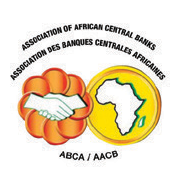 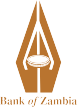 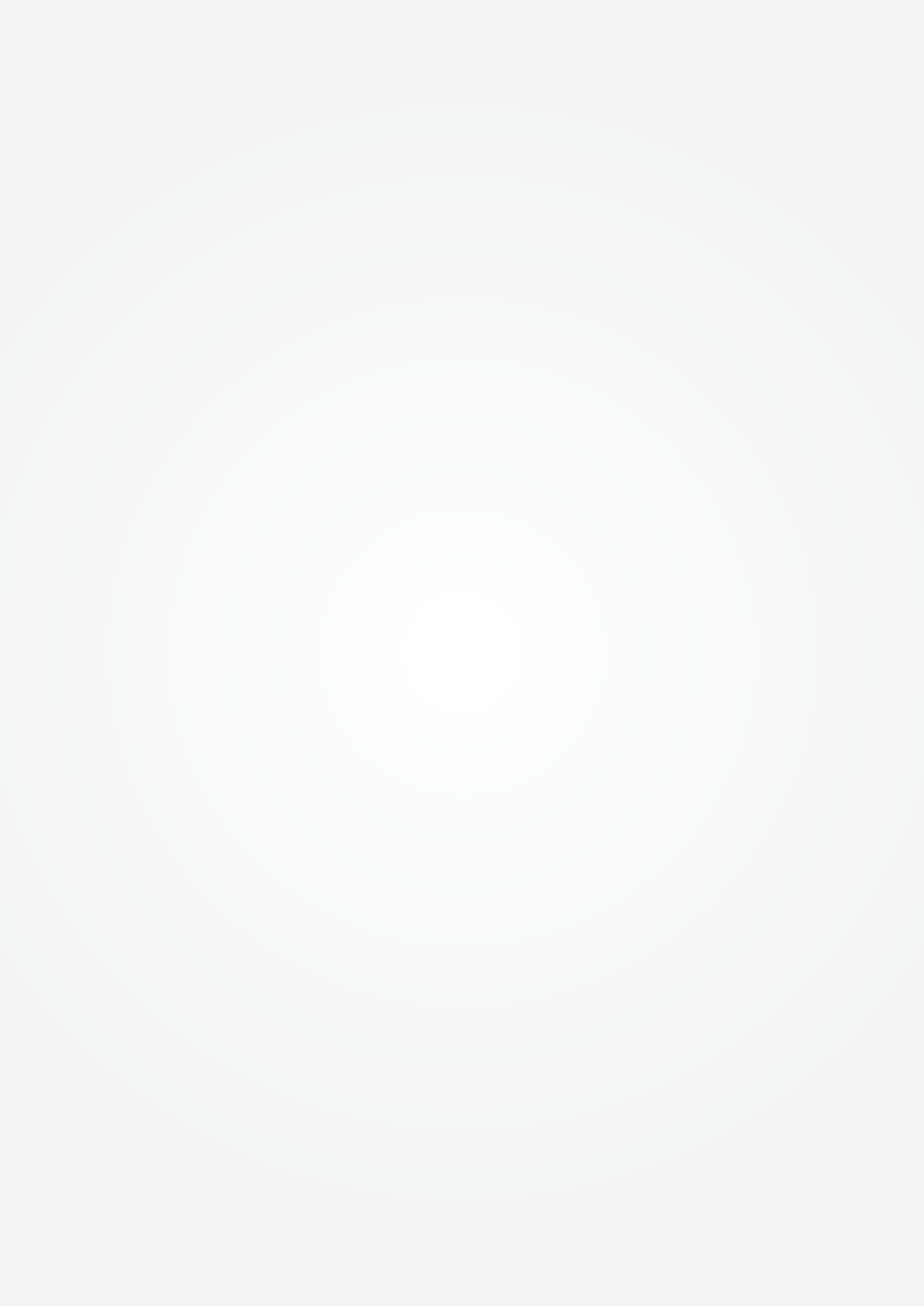 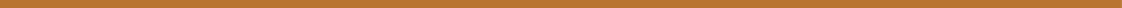 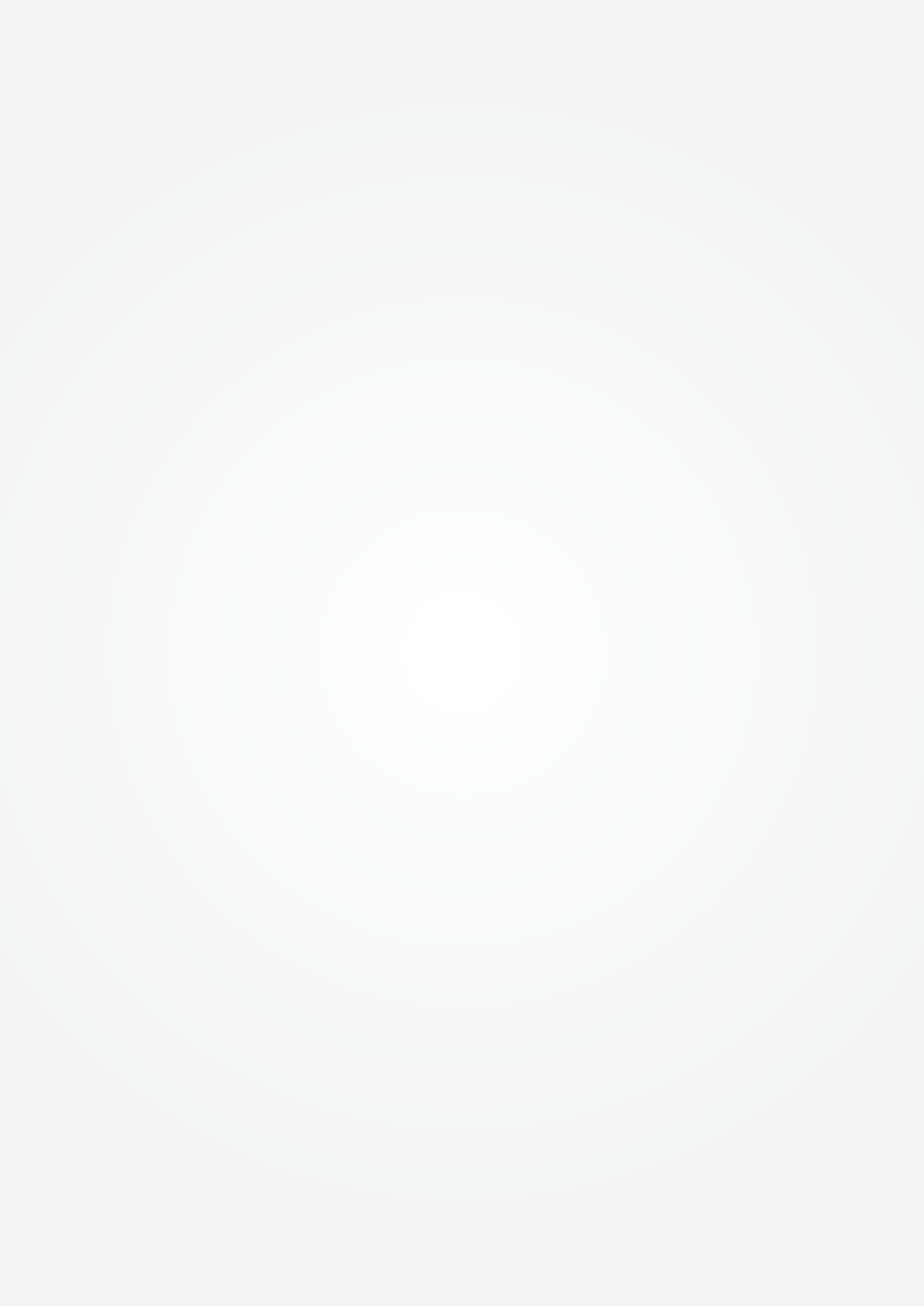 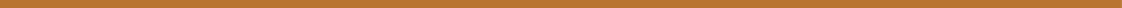 	Programme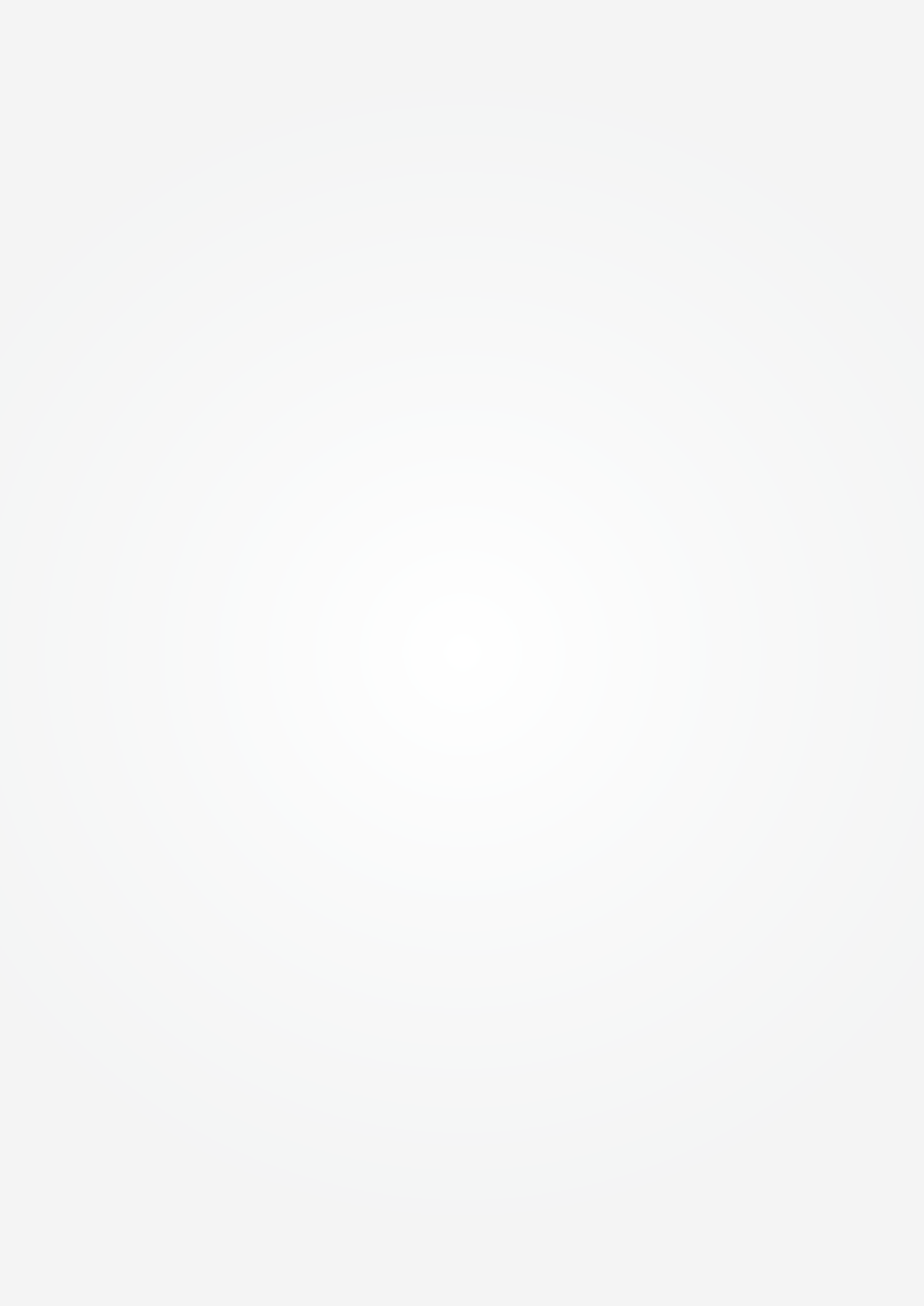 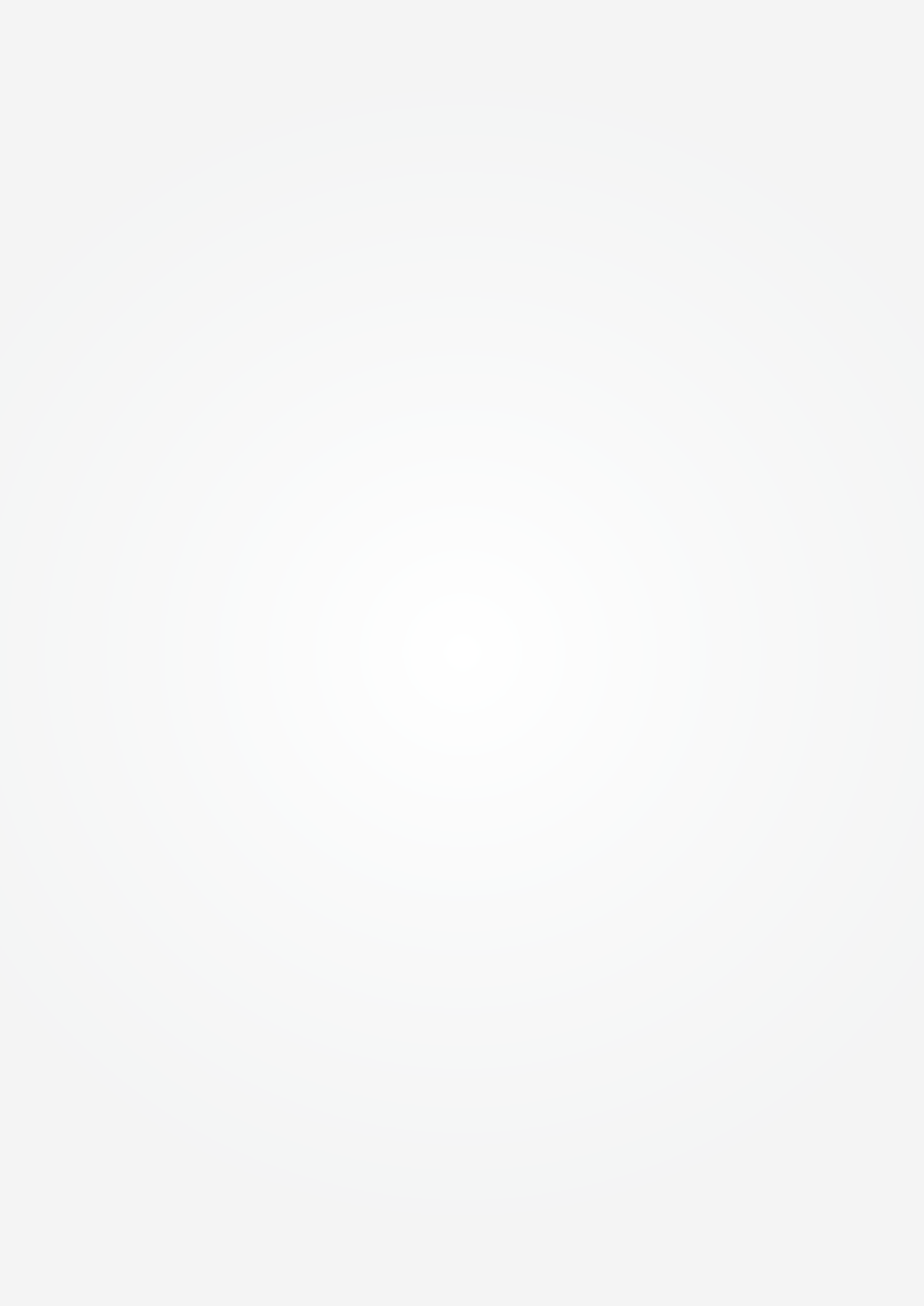 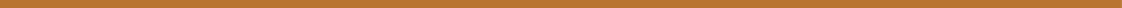 08:30 - 09:00	Enregistrement des participants	09:00 - 09:50	Cérémonie d’ouverture09:00 - 09:10	Allocution de bienvenue du Dr. Denny H. Kalyalya,Vice-Président de l’ABCA, Gouverneur de la Bank of Zambia09:10 - 09:20	Allocution de SEM Albert M. Muchanga, Commissaire au Développement Economique, au Commerce,     à              l’Industrie et aux Mines à la Commission de l’Union Africaine09:20 - 09:30	Allocution de M. Buah Saidy, Président de l’ABCA,Gouverneur de la Central Bank of The Gambia09:30 - 09:50	Allocution de M. Abebe A. Selassie, Directeur du Département Afrique, FMI09:50	Allocution d’ouverture par l’Invité d’Honneur, son Excellence, M. Hakainde Hichilema, Président de la République de Zambie	Photo de famillePause café1ere Session Plénière	10:40 -12:10                       Renforcement de l’efficacité de la politique monétaire en présence                                               de chocs d’offre récurrents     10:40 -11:20	Président : M. Lesetja Kganyago, Gouverneur de la South AfricanReserve BankPrésentateur : Dr. Andrew Berg, Directeur Adjoint de l’Institut pour le Renforcement des Capacités du FMI 11:20 -11:50	Panel :M. Hassan Abdalla, Gouverneur par interim de la Central Bank of EgyptDr. Jean – Claude Kassi Brou, Gouverneur de la BCEAOHon. Rwangombwa John, Gouverneur de la National Bank of Rwanda11:50 -12:05	Discussions12:05 -12:10	Conclusion du Président de Session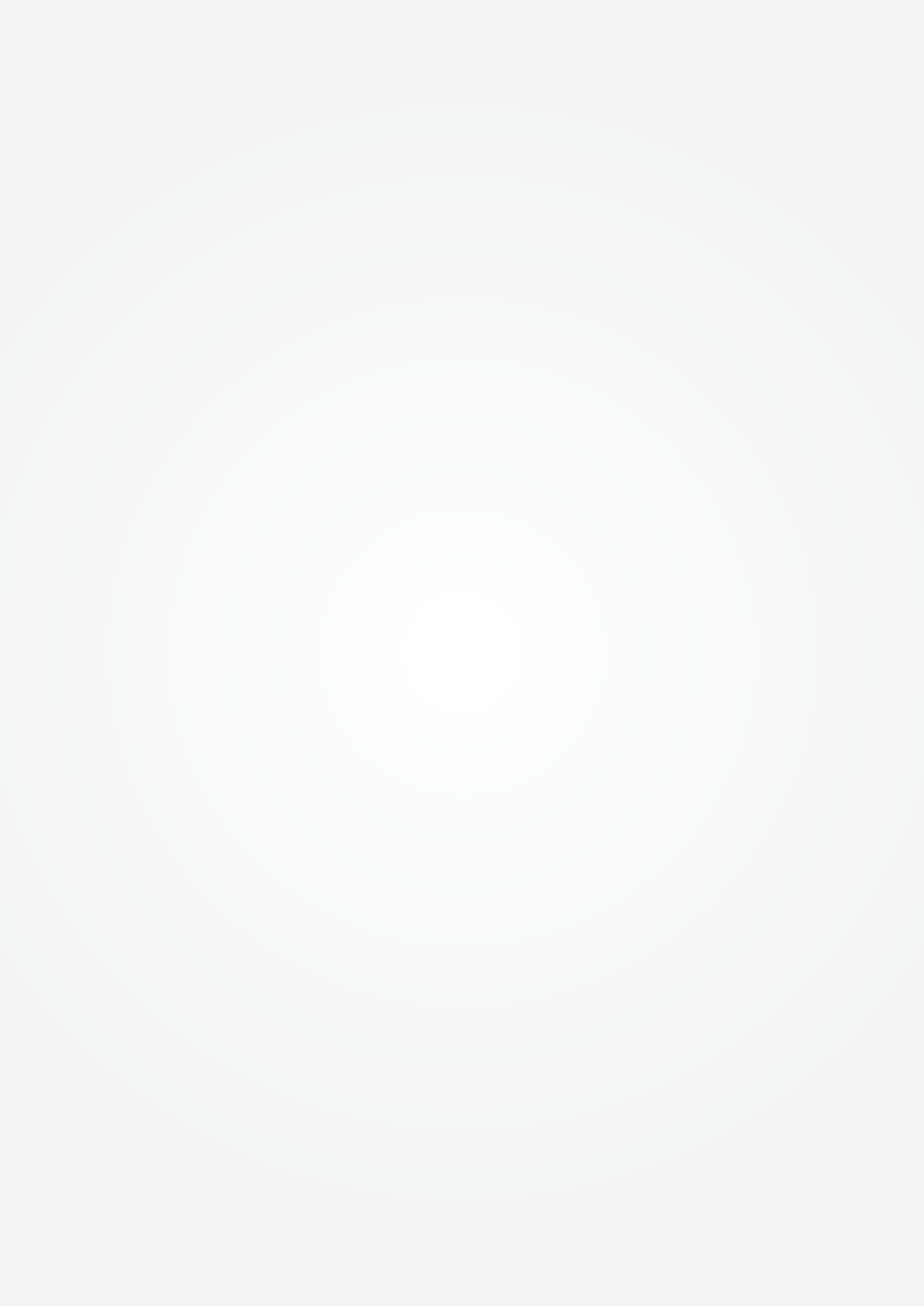 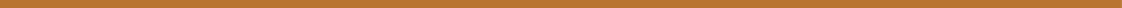 2e Session Plénière12:10 -13:40	Le rôle des Banques Centrales dans le renforcement de la                                                                            résilience des économies africaines face aux chocs externes 12:10 -12:30	Président : M. Abbas Mahamat Tolli, Gouverneur  de laBanque des Etats de l’Afrique CentralePrésentateur : Prof. Victor Murinde, SOAS – University of London12:30 -13:10	Panel :	M. Oscar Humberto Evora Santos, Gouverneur de la Banco de Cabo VerdeM. Aivo Handriatiana Andrianarivelo, Gouverneur de la  Banky  Foiben’i MadagasikaraDr. Salah Eddine Taleb, Gouverneur de la Banque d’Algérie13:10-13:25	Discussion13:25 -13:30	Conclusion du Président de session13:30-15:00	Pause Déjeuner3e Session Plénière15:00-16:30	Chocs exogènes et mécanismes de transmission de la politique monétaire: Défis pour les Banques Centrales et perspectives15:00-15:40	Président : Mr. Mamo Mihretu, Gouverneur de la National Bankof EthiopiaPrésentateur : Dr. Louis Kasekende, Directeur Exécutif de Macroeconomic and Financial Management Institute (MEFMI)15:40-16:10	Panel :Hon. Jolue Aloysius Tarlue, Gouverneur de la Central Bank of LiberiaM. Harvesh Kumar Seegolam, Gouverneur de la Bank of MauritiusDr. Wilson T. Banda, Gouverneur de la Reserve Bank of Malawi16:10-16:25	Discussion16:25-16:30	Conclusion du Président de Session	16:30-17:00	Pause café/thé4e Session Plénière17:00 – 18:10	Partage d’expériences sur le thème principal du Symposium17:00 – 17:05	Président : Dr. Francis Chipimo, Vice-Gouverneur chargé desOpérations à la Bank of Zambia17:05 – 17:25	Présentateur : Dr. Samuel Munzele Maimbo, Vice-Président chargé du Budget, de l’examen des Performances et de la Planification Stratégique à la Banque Mondiale17:25 – 18:05	Discussion18:05 – 18:10	Conclusion du Président de Session19:30	Dîner de Gala offert par Dr. Denny H. Kalyalya,  Gouverneur de la Bank of Zambia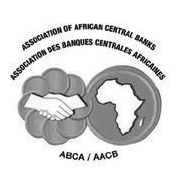 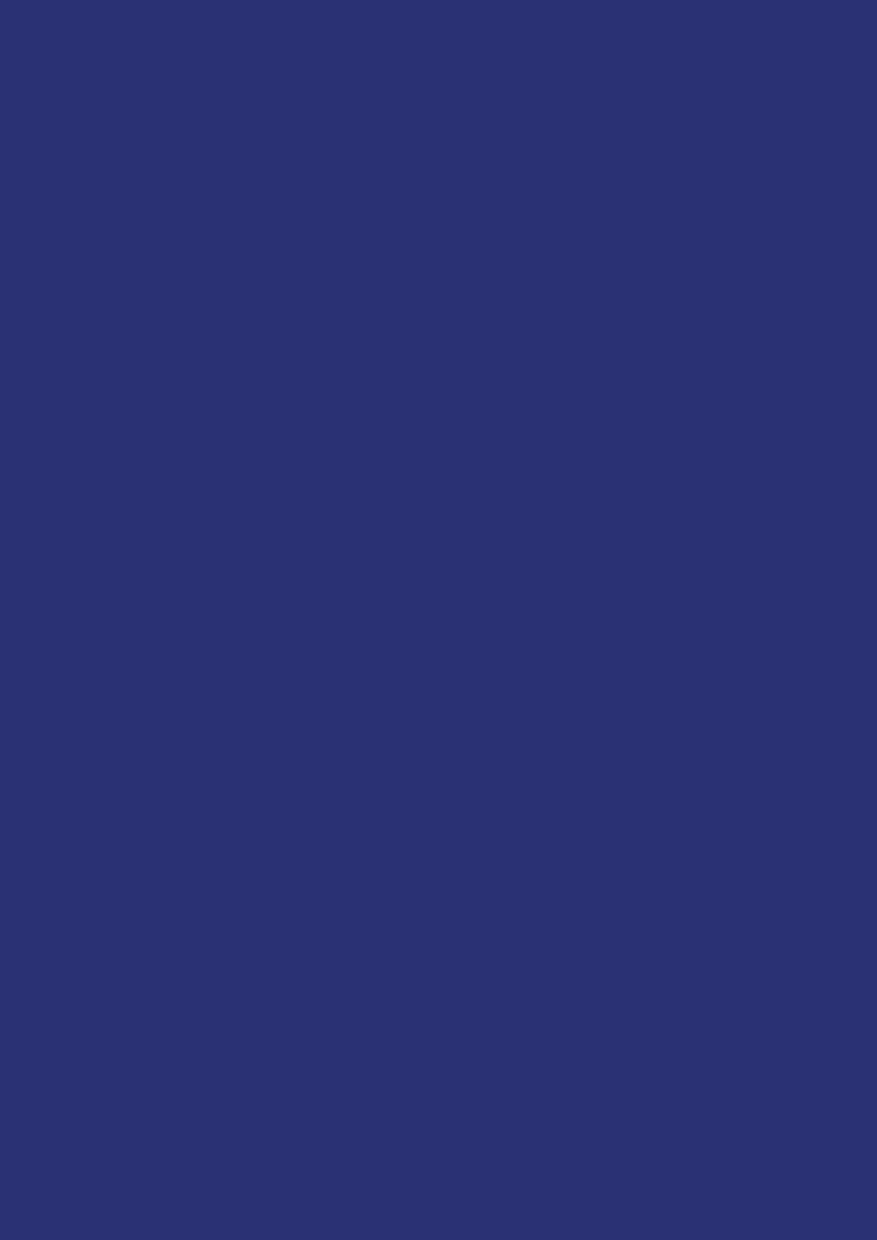 